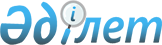 "Орман ресурстары сауықтыру, рекреациялық, тарихи-мәдени, туристік және спорттық мақсаттар; аңшылық шаруашылығының мұқтаждықтары; жанама орман пайдалану үшін ұзақ мерзімді орман пайдалануға берілген мемлекеттік орман қоры жерлерінде орман пайдаланушыларға құрылыс объектілерін салуға учаскелер беру және осы учаскелерді осындай объектілер салу үшін пайдалануға рұқсат беру қағидаларын бекіту туралы" Қазақстан Республикасы Ауыл шаруашылығы министрінің 2015 жылғы 26 қаңтардағы № 18-02/39 бұйрығына өзгерістер енгізу туралыҚазақстан Республикасы Премьер-Министрінің орынбасары – Қазақстан Республикасы Ауыл шаруашылығы министрінің 2016 жылғы 8 шілдедегі № 302 бұйрығы. Қазақстан Республикасының Әділет министрлігінде 2016 жылы 31 тамызда № 14186 болып тіркелді.
      БҰЙЫРАМЫН:
      1. "Орман ресурстары сауықтыру, рекреациялық, тарихи-мәдени, туристік және спорттық мақсаттар; аңшылық шаруашылығының мұқтаждықтары; жанама орман пайдалану үшін ұзақ мерзімді орман пайдалануға берілген мемлекеттік орман қоры жерлерінде орман пайдаланушыларға құрылыс объектілерін салуға учаскелер беру және осы учаскелерді осындай объектілер салу үшін пайдалануға рұқсат беру қағидаларын бекіту туралы" Қазақстан Республикасы Ауыл шаруашылығы министрінің 2015 жылғы 26 қаңтардағы № 18-02/39 бұйрығына (Нормативтік құқықтық кесімдерді мемлекеттік тіркеу тізіліміне № 10751 болып тіркелген, 2015 жылғы 15 мамырда "Әділет" ақпараттық-құқықтық жүйесінде жарияланған) мынадай өзгерістер енгізілсін:
      тақырыбы мынадай редакцияда жазылсын:
      "Орман ресурстары сауықтыру, рекреациялық, тарихи-мәдени, туристік және спорттық мақсаттар, аңшылық шаруашылығының мұқтаждықтары, жанама орман пайдалану үшін ұзақ мерзімді орман пайдалануға берілген мемлекеттік орман қоры жерлерінде орман пайдаланушыларға құрылыс объектілерін салуға учаскелер беру қағидаларын бекіту туралы";
      1-тармақ мынадай редакцияда жазылсын:
      "1. Қоса беріліп отырған Орман ресурстары сауықтыру, рекреациялық, тарихи-мәдени, туристік және спорттық мақсаттар, аңшылық шаруашылығының мұқтаждықтары, жанама орман пайдалану үшін ұзақ мерзімді орман пайдалануға берілген мемлекеттік орман қоры жерлерінде орман пайдаланушыларға құрылыс объектілерін салуға учаскелер беру қағидалары бекітілсін.";
      көрсетілген бұйрықпен бекітілген Орман ресурстары сауықтыру, рекреациялық, тарихи-мәдени, туристік және спорттық мақсаттар; аңшылық шаруашылығының мұқтаждықтары; жанама орман пайдалану үшін ұзақ мерзімді орман пайдалануға берілген мемлекеттік орман қоры жерлерінде орман пайдаланушыларға құрылыс объектілерін салуға учаскелер беру және осы учаскелерді осындай объектілер салу үшін пайдалануға рұқсат беру қағидалары осы бұйрыққа қосымшаға сәйкес жаңа редакцияда жазылсын.
      2. Қазақстан Республикасы Ауыл шаруашылығы министрлігінің Орман шаруашылығы және жануарлар дүниесі комитеті заңнамада белгіленген тәртіппен:
      1) осы бұйрықтың Қазақстан Республикасы Әділет министрлігінде мемлекеттік тіркелуін;
      2) осы бұйрық Қазақстан Республикасының Әділет министрлігінде мемлекеттік тіркелгеннен кейін күнтізбелік он күн ішінде оның көшірмелерінің мерзімді баспасөз басылымдарына және "Әділет" ақпараттық-құқықтық жүйесіне, сондай-ақ тіркелген бұйрықты алған күннен бастап бес жұмыс күні ішінде Қазақстан Республикасы нормативтік құқықтық актілерінің Эталондық бақылау банкіне орналастыру үшін "Республикалық құқықтық ақпарат орталығы" шаруашылық жүргізу құқығындағы республикалық мемлекеттік кәсіпорнына ресми жариялауға жіберілуін;
      3) осы бұйрықтың Қазақстан Республикасы Ауыл шаруашылығы министрлігінің интернет-ресурсында және мемлекеттік органдардың интранет-порталында орналастырылуын қамтамасыз етсін.
      3. Осы бұйрықтың орындалуын бақылау жетекшілік ететін Қазақстан Республикасы Ауыл шаруашылығы вице-министріне жүктелсін.
      4. Осы бұйрық алғашқы ресми жарияланған күнінен кейін күнтізбелік жиырма бір күн өткен соң қолданысқа енгізіледі.
      "КЕЛІСІЛГЕН"   
      Қазақстан Республикасының   
      Ұлттық экономика министрі   
      _____________ Қ. Бишімбаев   
      2016 жылғы 28 шілде Орман ресурстары сауықтыру, рекреациялық, тарихи-мәдени, туристік және спорттық мақсаттар, аңшылық шаруашылығының мұқтаждықтары, жанама орман пайдалану үшін ұзақ мерзімді орман пайдалануға берілген мемлекеттік орман қоры жерлерінде орман пайдаланушыларға құрылыс объектілерін салуға учаскелер беру қағидалары
1-тарау. Жалпы ережелер
      1. Осы Орман ресурстары сауықтыру, рекреациялық, тарихи-мәдени, туристік және спорттық мақсаттар, аңшылық шаруашылығының мұқтаждықтары, жанама орман пайдалану үшін ұзақ мерзімді орман пайдалануға берілген мемлекеттік орман қоры жерлерінде орман пайдаланушыларға құрылыс объектілерін салуға учаскелер беру қағидалары (бұдан әрі – Қағидалар) 2003 жылғы 8 шілдедегі Қазақстан Республикасы Орман кодексінің (бұдан әрі – Кодекс) 13-бабы 1-тармағының 18-12) тармақшасына сәйкес әзірленді және орман ресурстары сауықтыру, рекреациялық, тарихи-мәдени, туристік және спорттық мақсаттар, аңшылық шаруашылығының мұқтаждықтары, жанама орман пайдалану үшін ұзақ мерзімді орман пайдалануға берілген мемлекеттік орман қоры жерлерінде орман пайдаланушыларға құрылыс объектілерін салуға учаскелер беру тәртібін айқындайды.
      2. Осы Қағидалардың күші, заңды тұлға мәртебесi бар ерекше қорғалатын табиғи аумақтарды қоспағанда, мемлекеттік орман қорының аумағына қолданылады.
      3. Орман ресурстары сауықтыру, рекреациялық тарихи-мәдени, туристік және спорттық мақсаттар, аңшылық шаруашылығының мұқтаждықтары, жанама орман пайдалану үшін ұзақ мерзімді орман пайдалануға берілген мемлекеттік орман қоры жерлерінде құрылыс объектілерін салуға мемлекеттік орман қоры учаскелері (бұдан әрі – құрылыс объектілерін салу учаскелері) мемлекеттік орман иеленуші мен орман пайдаланушы арасында жасалатын мемлекеттік орман қоры учаскелерінде ұзақ мерзімді орман пайдалану шарты қолданылатын мерзімге беріледі.  2-тарау. Мемлекеттік орман қоры жерлерінде орман пайдаланушыларға құрылыс объектілерін салуға учаскелер беру тәртібі
      4. Мемлекеттік орман қоры жерлерінде құрылыс объектілерін салуға учаске беру Орман шаруашылығы саласындағы уәкілетті органның (бұдан әрі – ведомство) немесе облыстың жергілікті атқарушы органының (бұдан әрі – жергілікті атқарушы орган) ведомствосы Қазақстан Республикасы Ауыл шаруашылығы министрінің 2015 жылғы 7 қазандағы № 18-02/896 бұйрығымен (Нормативтік құқықтық актілерді мемлекеттік тіркеу тізілімінде № 12247 болып тіркелген) бекітілген Мемлекеттiк орман қоры учаскелерiнде орман ресурстарын ұзақ мерзімді орман пайдалануға беру жөнінде тендерлер өткізу қағидаларына сәйкес мемлекеттік орман қоры учаскелерінде орман ресурстарын ұзақ мерзімді орман пайдалануға беру жөнінде өткізілген тендердің (бұдан әрі – тендер) қорытындылары бойынша жүзеге асырады.
      5. Құрылыс объектілерін салуға учаскелер алу үшін тендерге қатысуға өтініммен бірге "Қазақстан Республикасындағы сәулет, қала құрылысы және құрылыс қызметі туралы" 2001 жылғы 16 шілдедегі Қазақстан Республикасының Заңының (бұдан әрі – Заң) 1-бабының 40) тармақшасына сәйкес орманды пайдалану түріне байланысты болжанатын объектілердің нобайы (нобайлық жобасы) беріледі.
      Нобайды (нобайлық жобаны) әзірлеу кезінде құрылыс объектілері үшін объектінің іргелес аумағын абаттандыруды көздеу қажет.
      Нобайды (нобайлық жобаны) әзірлегеннен кейін орман пайдаланушы оны жергілікті атқарушы органның сәулет және қала құрылысы саласындағы функцияларды жүзеге асыратын құрылымдық бөлімшесімен келісуді жүзеге асырады және оны ведомствоға келісуге жолдайды.
      6. Нобай (нобайлық жобаны) ведомство ол келіп түскен күннен бастап екі жұмыс күні ішінде қарайды. Нобай (нобайлық жоба) ескертулер болмаған жағдайда келісіледі және ведомствоның мөрімен расталады. Нобай (нобайлық жоба) бойынша ескертулер болған кезде ол көрсетілген ескертулерді жою үшін бес жұмыс күнінен аспайтын мерзімге орман пайдаланушыға қайтарылады, осыдан кейін құжаттар ведомствоға қайта ұсынылады.
      7. Жұмыс жүргізу басталғанға дейін орман пайдаланушы құрылысты бастайтыны туралы мемлекеттік орман иленушіні және ведомствоның аумақтық органдарын жазбаша хабардар етеді. Объектіні салу мерзімі үш жылдан аспайтын мерзімге белгіленеді.
      8. Орман ресурстары сауықтыру, рекреациялық, тарихи-мәдени, туристік және спорттық мақсаттар, аңшылық шаруашылығының мұқтаждықтары, жанама орман пайдалану үшін ұзақ мерзімді орман пайдалануға берілген мемлекеттік орман қорының жерлерінде объектілер салу Кодекстің 102-2-бабына және Заңның 27-2-бабына сәйкес жүзеге асырылады.
					© 2012. Қазақстан Республикасы Әділет министрлігінің «Қазақстан Республикасының Заңнама және құқықтық ақпарат институты» ШЖҚ РМК
				
Қазақстан Республикасы
Премьер-Министрінің
орынбасары - Қазақстан
Республикасының Ауыл
шаруашылығы министрі
А. МырзахметовҚазақстан Республикасы
Премьер-Министрінің орынбасары
–Қазақстан Республикасы
Ауыл шаруашылығы министрінің
2016 жылғы 8 шілдедегі
№ 302 бұйрығына
қосымшаҚазақстан Республикасы
Ауыл шаруашылығы министрінің
2015 жылғы 26 қаңтардағы
№ 18-02/39 бұйрығымен
бекітілген